DANI KRUHA I PLODOVA ZEMLJE 2015.g. Naša škola je Dan kruha i plodova zemlje obilježila sa svojim učenicima    	30. listopada 2015.g. u prostorijama naše škole.Svi razredi imali su različite teme i na vrlo kreativan način ukrasili svoj    stol.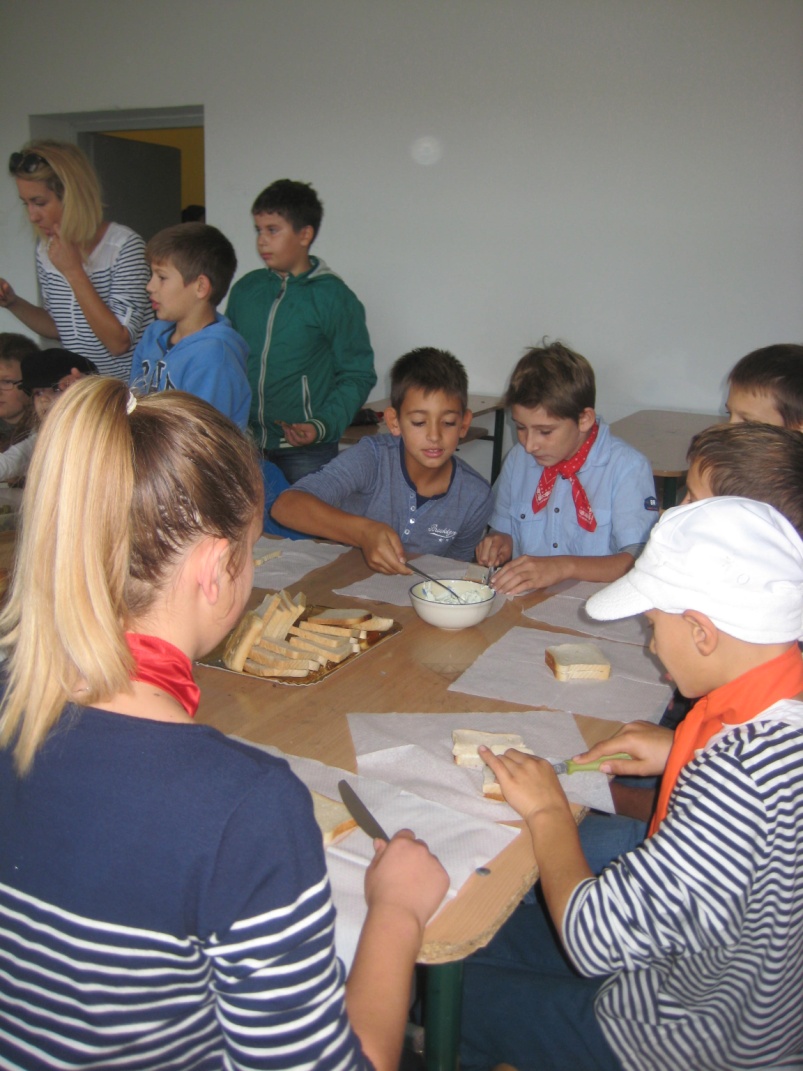 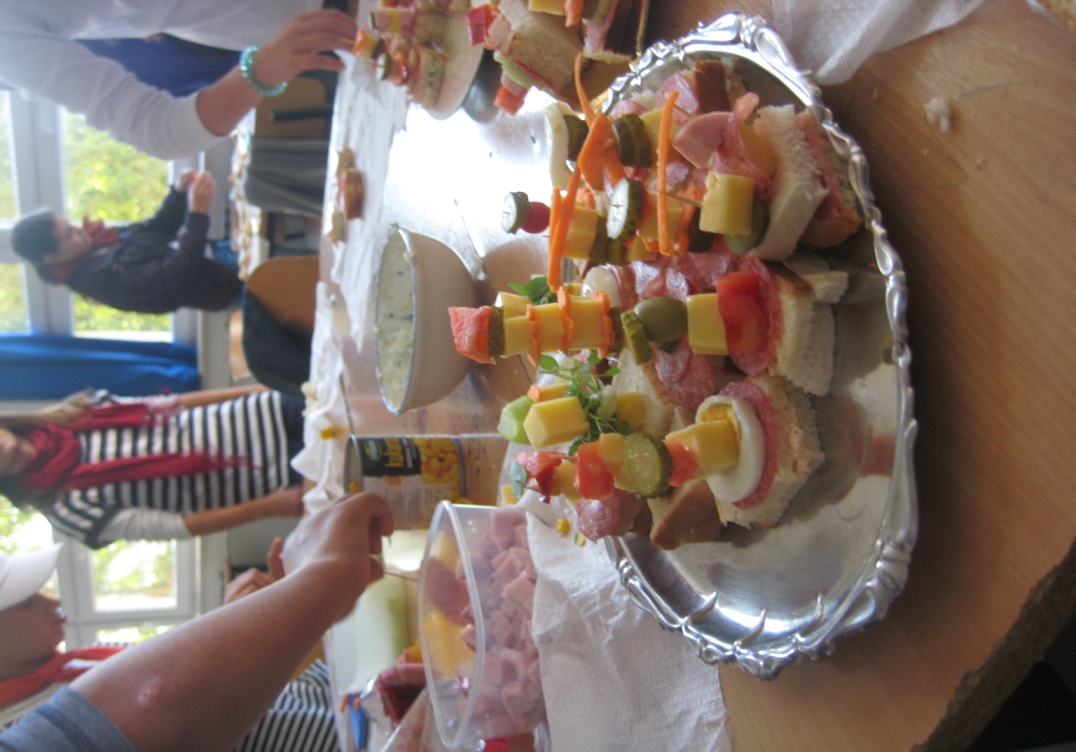 5. a /b – priprema kanape sendviča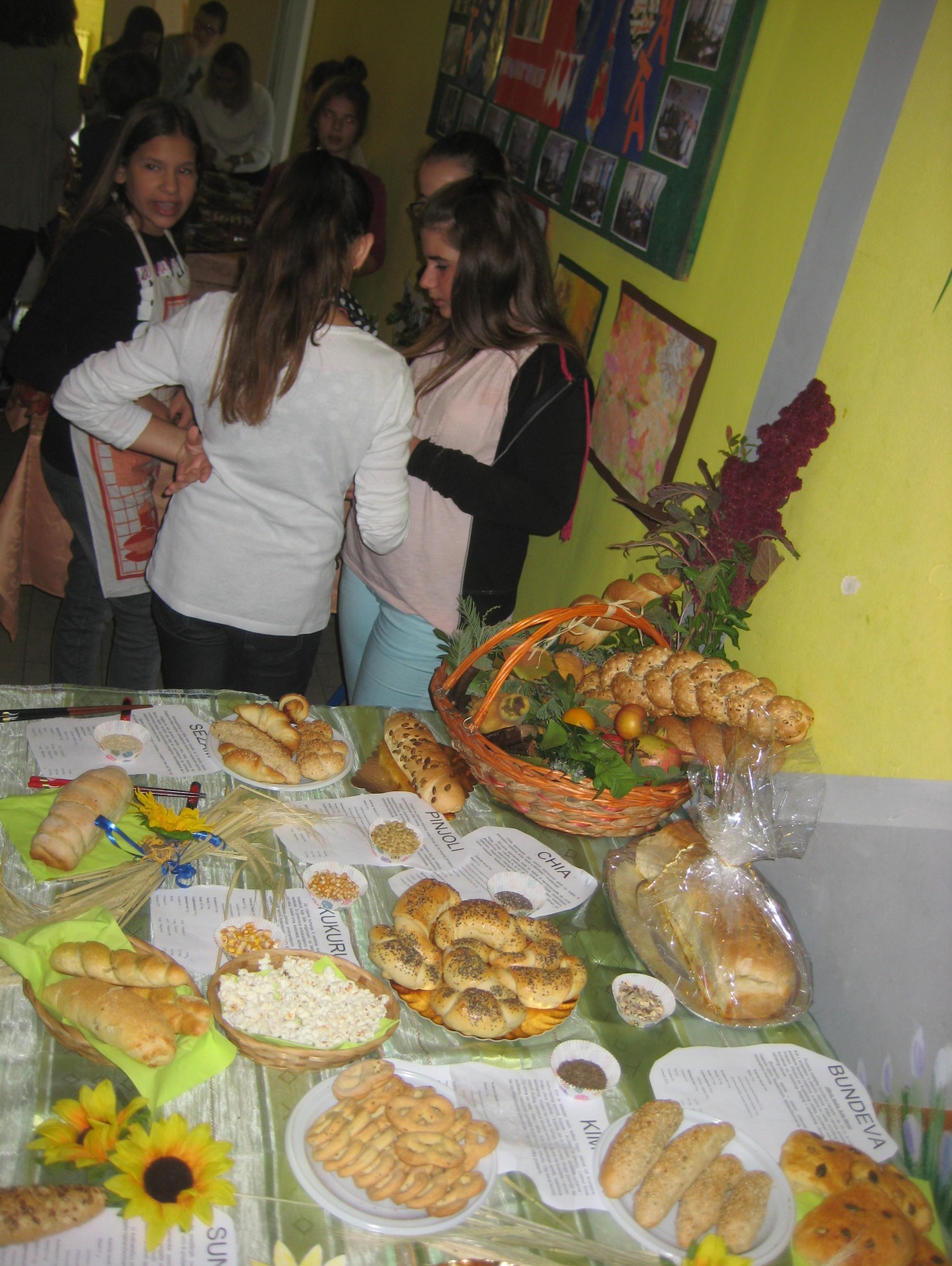 6.b – sjemenke i orašasti plodovi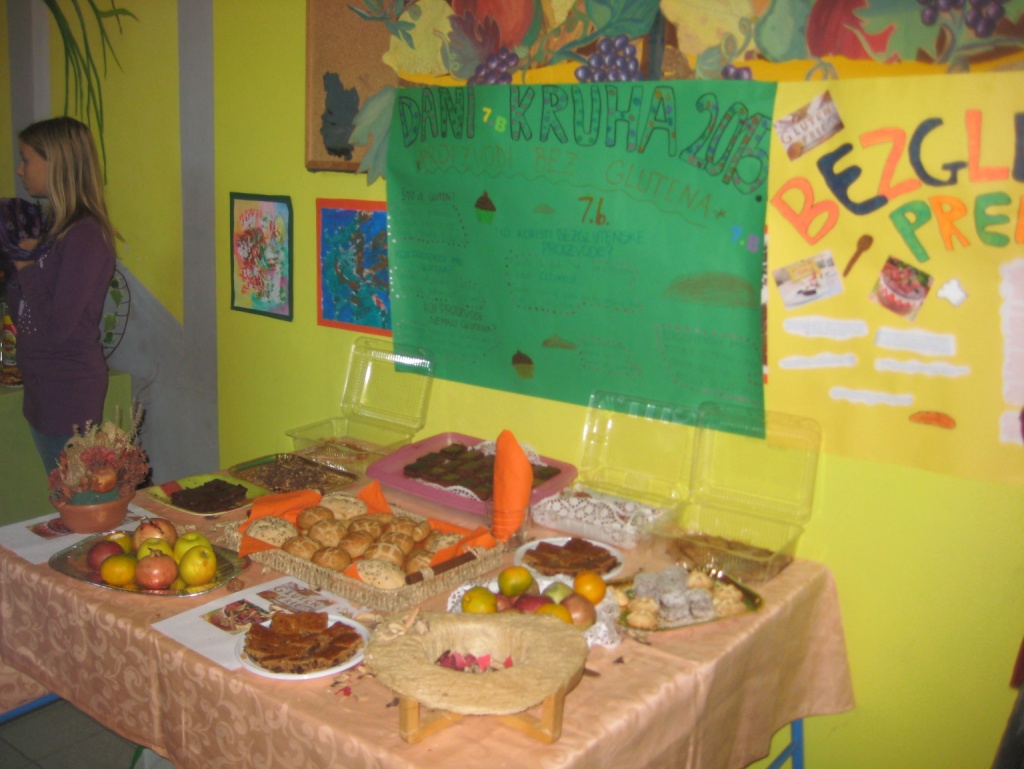 7. b- Bezglutenska prehrana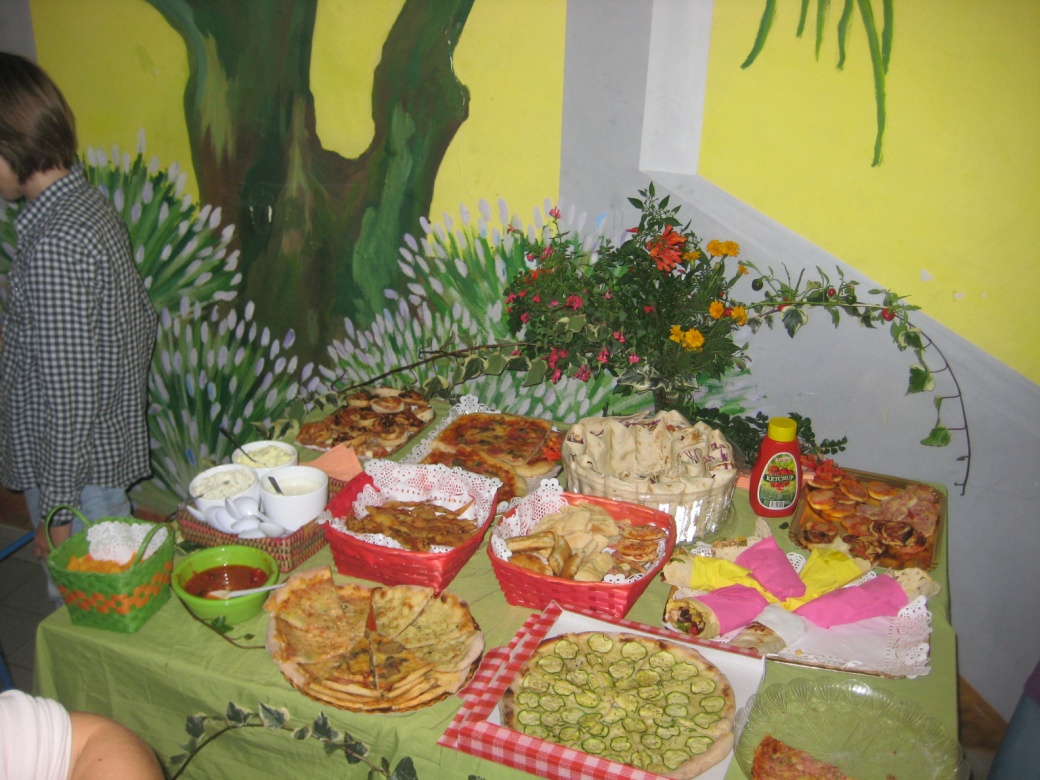 7.a – pizze i tortilje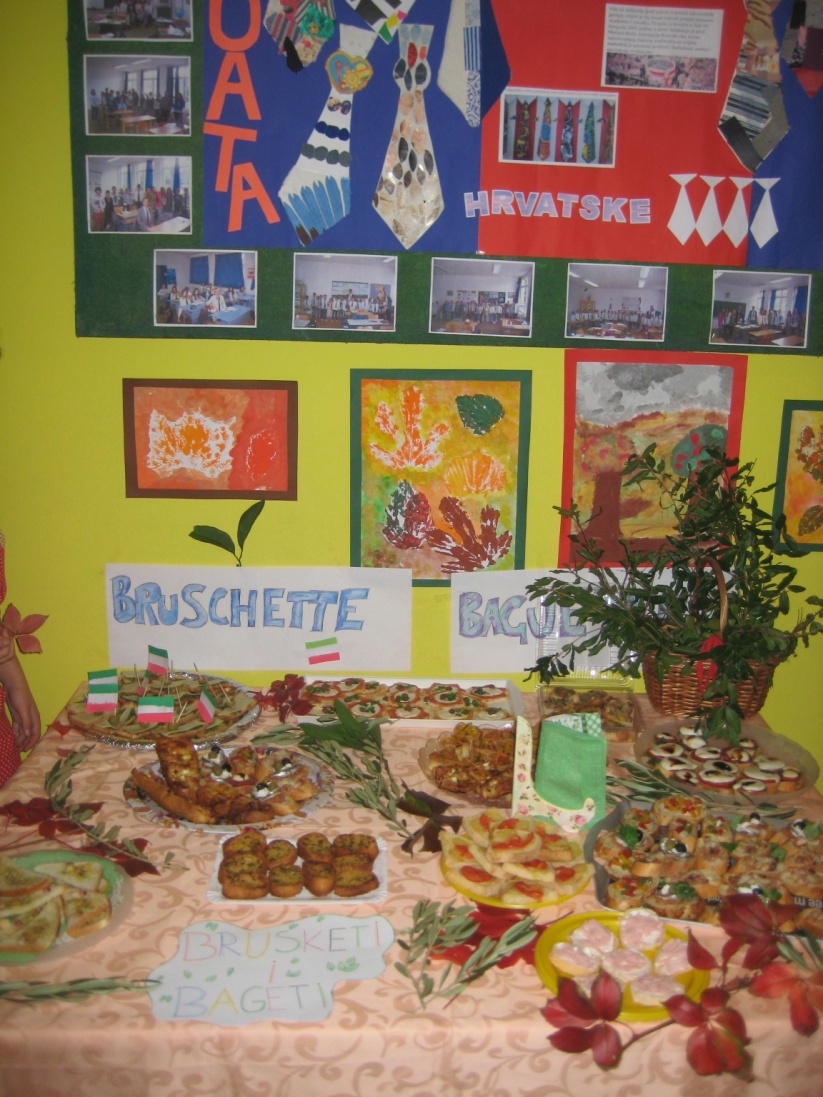 6.a – Bruschette i baguette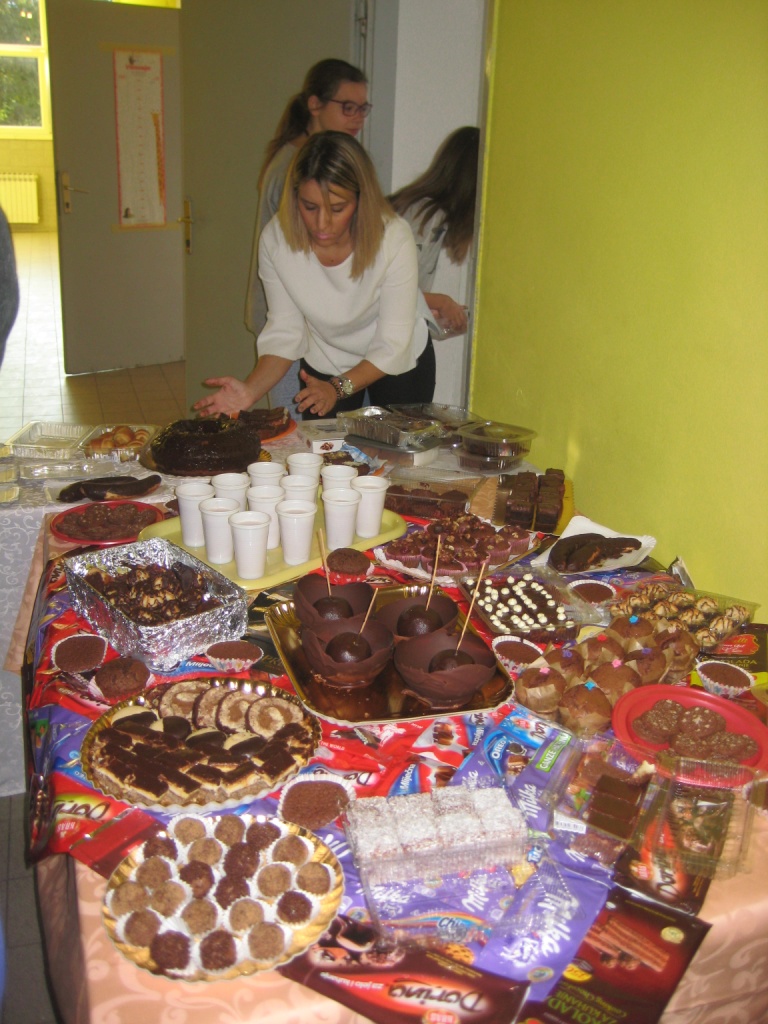 8. a/b – Čokolada i kakao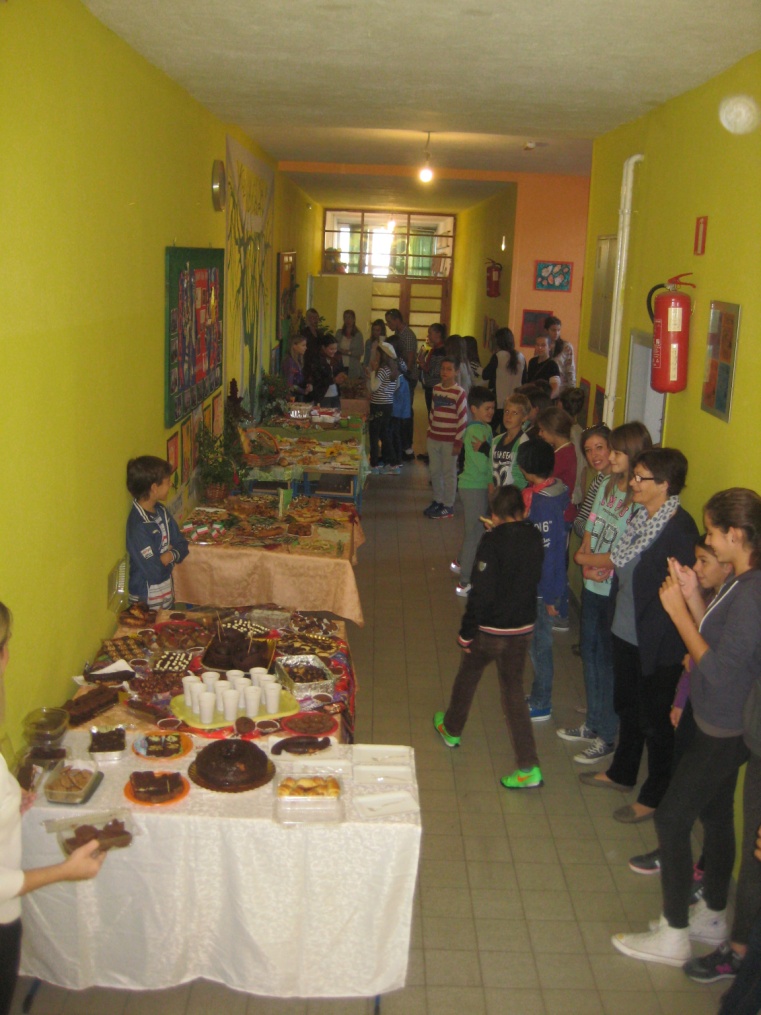 Zajedničko izlaganje proizvoda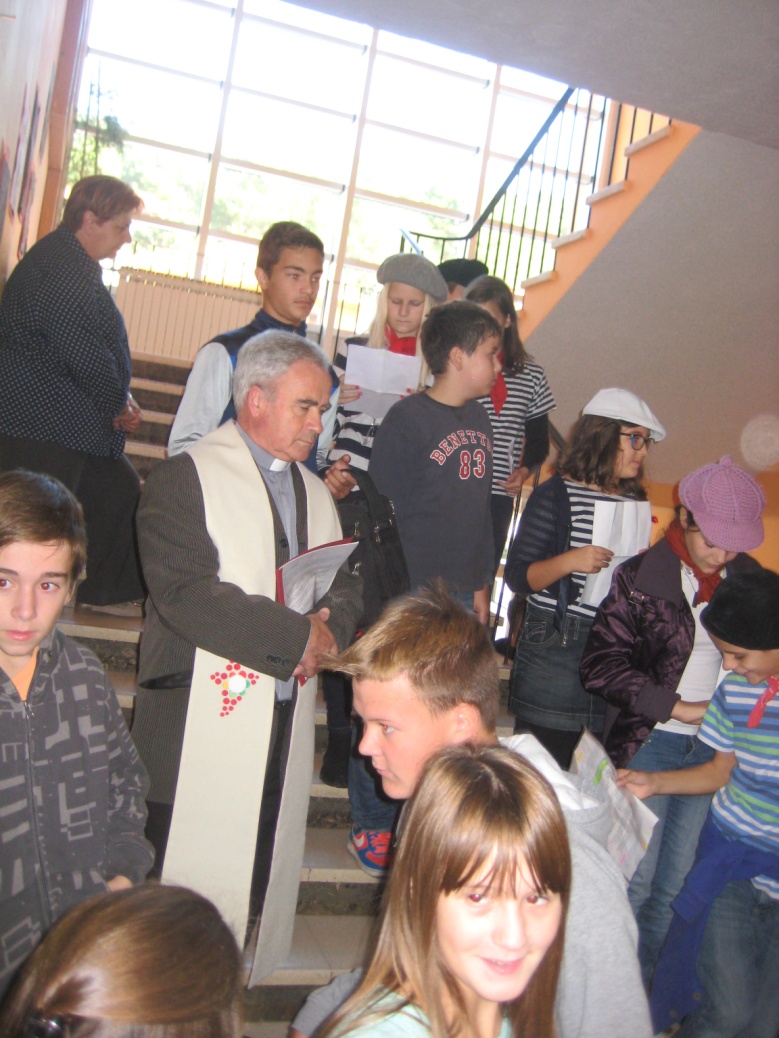 Blagoslov kruha i plodova zemlje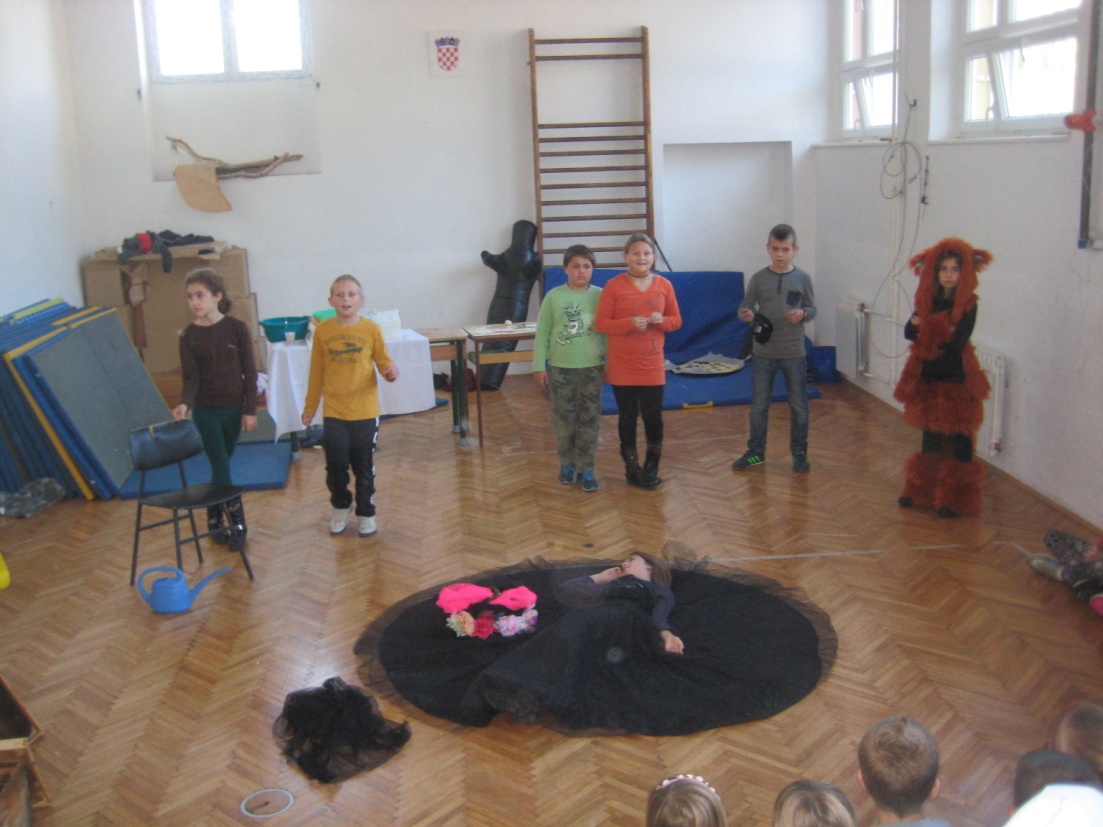 Predstava: „Klas“   - 4. razred i vjeroučiteljica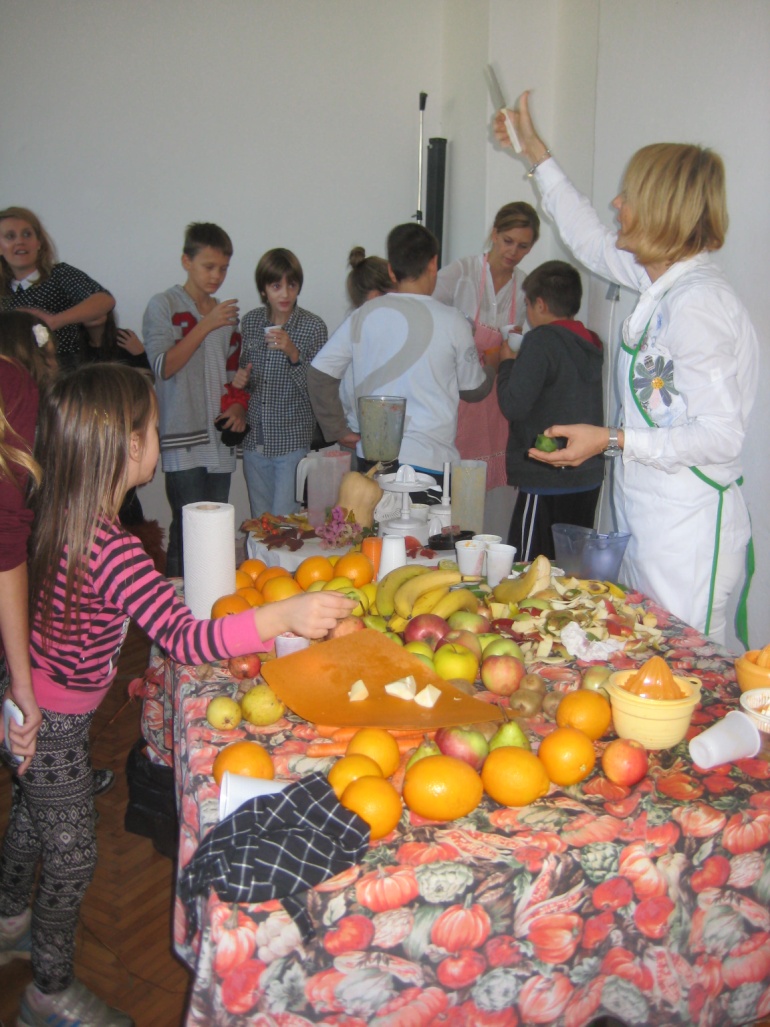 Zdravi smoothie i sokovi od sezonskog voća (1. razred)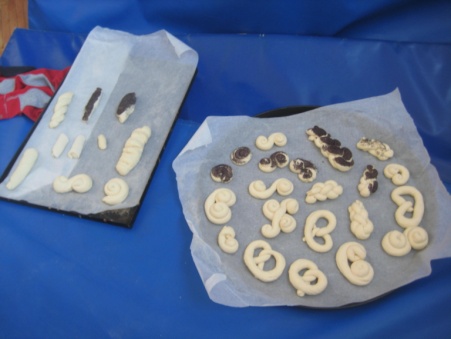 Učenici 2. i 3. razreda mijese tijesto s pekarom
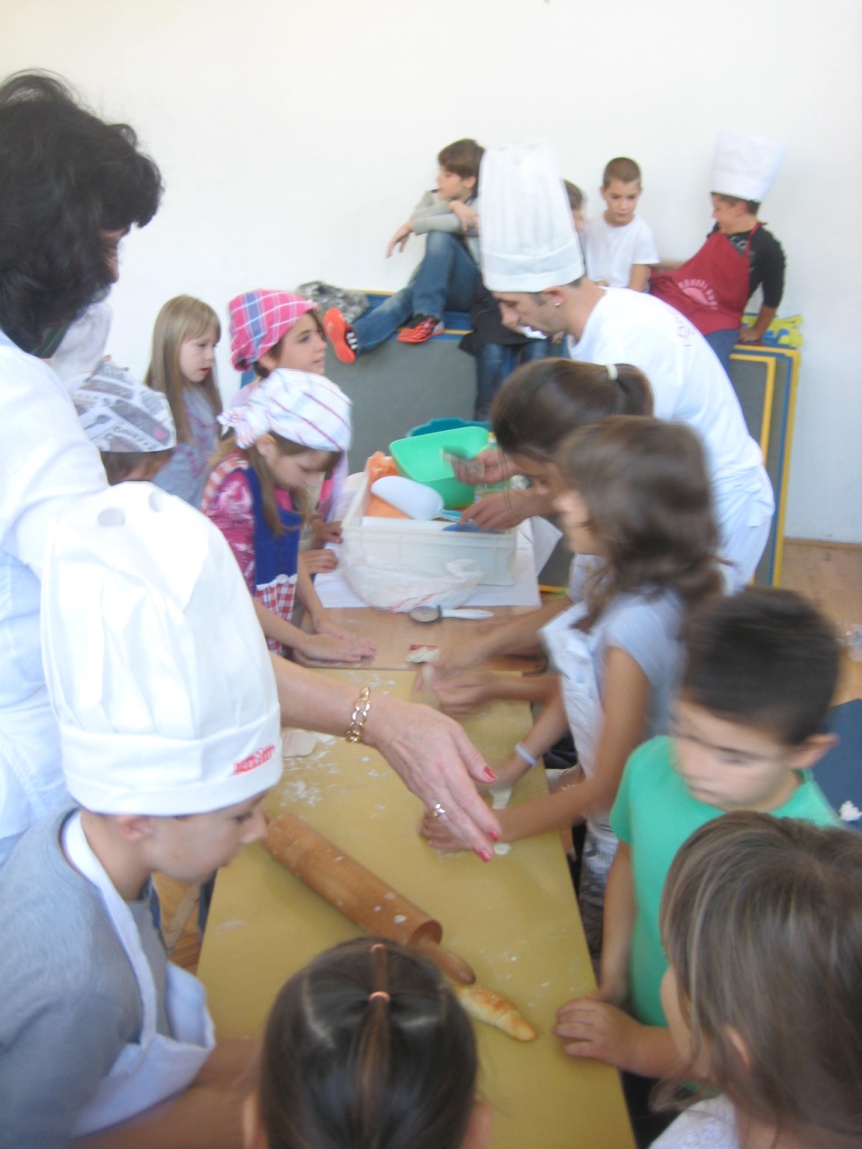 